Державна установа 
«Державна установа «Центр громадського здоров’я» Міністерства охорони здоров’я України» оголошує конкурс на відбір Консультанта з юридичних питань до команди МОЗ проекту «Державні Реєстри» програми eStock в рамках програми Глобального фонду прискорення прогресу у зменшенні тягаря туберкульозу та ВІЛ-інфекції в України»Назва позиції: Консультант з юридичних питань до команди МОЗ  проекту «Державні Реєстри» програми eStock.Рівень зайнятості: часткова.Інформація щодо установи:Сприяння реалізації державної політики у сфері охорони здоров’я, захисту населення від інфекційних хвороб, протидії ВІЛ-інфекції/СНІДу та іншим соціально небезпечним захворюванням, епідеміологічного нагляду (спостереження), контролю якості лікарських засобів, медичних імунобіологічних препаратів і медичних виробів, у сфері обігу наркотичних засобів, психотропних речовин, їх аналогів і прекурсорів, протидії їх незаконному обігу, а також сприяє реалізації державної політики у сфері державного епідемічного благополуччя населення.Основні обов'язки: Консультант з юридичних питань надаватиме консультаційні послуги Міністерству охорони здоров’я України, ДП “Електронне здоров’я”, ДП «Державний експертний центр», ДУ “Центр громадського здоров’я” щодо впровадження мінімального життєздатного продукту (MVP) для ведення Державного реєстру лікарських засобів для проекту «Державні реєстри» програми eStock, а саме:Консультування з підготовки проекту наказу про створення робочої групи для оцінки технічного завдання та впровадження програмного забезпечення  (мінімального життєздатного продукту (MVP) для ведення Державного реєстру лікарських засобів);Консультування з підготовки протоколу про затвердження програми та методики випробувань мінімального життєздатного продукту (MVP) для ведення Державного реєстру лікарських засобів;Консультування з підготовки протоколу про затвердження технічного завдання мінімального життєздатного продукту (MVP) для ведення Державного реєстру лікарських засобів ;Консультування з підготовки проекту наказу про введення в дослідну експлуатацію розробленого програмного забезпечення мінімального життєздатного продукту (MVP) для ведення Державного реєстру лікарських засобів ;Консультування з підготовки проекту наказу про введення в промислову експлуатацію розробленого програмного забезпечення мінімального життєздатного продукту (MVP) для ведення Державного реєстру лікарських засобів;Консультування з підготовки актів передачі майнових прав та інших актів, необхідних для запуску програмного забезпечення мінімального життєздатного продукту (MVP) для ведення Державного реєстру лікарських засобів;Участь у роботі експертних/робочих груп та загальне консультування щодо правового регулювання роботи Державного реєстру лікарських засобів.Професійні та кваліфікаційні вимоги:Повна вища юридична освіта;Досвід роботи у сфері права від 5 років;Досконале володіння українською мовою;Вміння швидко аналізувати нормативно-правові та підзаконні акти щодо певного питання та знаходити потрібну інформацію у відкритих джерелах;Доступ у супроводі впровадження IT-продуктів у державних установах або центральних органах виконавчої влади буде перевагою.Резюме мають бути надіслані на електронну адресу: vacancies@phc.org.ua. В темі листа, будь ласка, зазначте: «516 – 2021 Консультант з юридичних питань до команди проекту «Державні Реєстри» програми eStock»Термін подання документів – до  12 листопада 2021 року, реєстрація документів 
завершується о 18:00.За результатами відбору резюме успішні кандидати будуть запрошені до участі у співбесіді. У зв’язку з великою кількістю заявок, ми будемо контактувати лише з кандидатами, запрошеними на співбесіду.  Умови завдання та контракту можуть бути докладніше обговорені під час співбесіди.Державна установа «Центр громадського здоров’я Міністерства охорони здоров’я України»  залишає за собою право повторно розмістити оголошення про вакансію, скасувати конкурс на заміщення вакансії, запропонувати посаду зі зміненими обов’язками чи з іншою тривалістю контракту.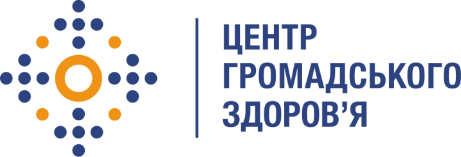 